BAUPROJEKTBERICHT 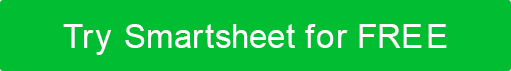 PROJEKTNAMEJOBNUMMERJOBNUMMERJOBNUMMERJOBNUMMERNAME DES AUFTRAGNEHMERSNAME DES AUFTRAGNEHMERSNAME DES SUPERINTENDENTENDATUMDATUMDATUMDATUMWETTER UND TEMPERATURWETTER UND TEMPERATURDER HEUTIGE FORTSCHRITTDER HEUTIGE FORTSCHRITTDER HEUTIGE FORTSCHRITTDER HEUTIGE FORTSCHRITTDER HEUTIGE FORTSCHRITTDER HEUTIGE FORTSCHRITTDER HEUTIGE FORTSCHRITTDER HEUTIGE FORTSCHRITTDER HEUTIGE FORTSCHRITTBeschreiben Sie den heutigen Fortschritt.  Verwenden Sie Skizzen / Diagramme, Korrekturhinweise, Verzögerungen und Ursachen, Änderungsempfehlungen usw.Beschreiben Sie den heutigen Fortschritt.  Verwenden Sie Skizzen / Diagramme, Korrekturhinweise, Verzögerungen und Ursachen, Änderungsempfehlungen usw.Beschreiben Sie den heutigen Fortschritt.  Verwenden Sie Skizzen / Diagramme, Korrekturhinweise, Verzögerungen und Ursachen, Änderungsempfehlungen usw.Beschreiben Sie den heutigen Fortschritt.  Verwenden Sie Skizzen / Diagramme, Korrekturhinweise, Verzögerungen und Ursachen, Änderungsempfehlungen usw.Beschreiben Sie den heutigen Fortschritt.  Verwenden Sie Skizzen / Diagramme, Korrekturhinweise, Verzögerungen und Ursachen, Änderungsempfehlungen usw.Beschreiben Sie den heutigen Fortschritt.  Verwenden Sie Skizzen / Diagramme, Korrekturhinweise, Verzögerungen und Ursachen, Änderungsempfehlungen usw.Beschreiben Sie den heutigen Fortschritt.  Verwenden Sie Skizzen / Diagramme, Korrekturhinweise, Verzögerungen und Ursachen, Änderungsempfehlungen usw.Beschreiben Sie den heutigen Fortschritt.  Verwenden Sie Skizzen / Diagramme, Korrekturhinweise, Verzögerungen und Ursachen, Änderungsempfehlungen usw.Beschreiben Sie den heutigen Fortschritt.  Verwenden Sie Skizzen / Diagramme, Korrekturhinweise, Verzögerungen und Ursachen, Änderungsempfehlungen usw.LISTE DER ERHALTENEN MATERIALIEN / VERMIETETEN GERÄTELISTE DER ERHALTENEN MATERIALIEN / VERMIETETEN GERÄTELISTE DER ERHALTENEN MATERIALIEN / VERMIETETEN GERÄTETRADESTRADESARBEITERSTUNDENSTUNDENDETAILS ZUM FORTSCHRITTBESCHREIBEN SIE ALLE HINDERNISSE FÜR NORMALE VERFAHRENBESCHREIBEN SIE ALLE HINDERNISSE FÜR NORMALE VERFAHRENBESCHREIBEN SIE ALLE HINDERNISSE FÜR NORMALE VERFAHRENBESCHREIBEN SIE ALLE HINDERNISSE FÜR NORMALE VERFAHRENBESCHREIBEN SIE ALLE HINDERNISSE FÜR NORMALE VERFAHRENBESCHREIBEN SIE ALLE HINDERNISSE FÜR NORMALE VERFAHRENBESCHREIBEN SIE ALLE HINDERNISSE FÜR NORMALE VERFAHRENBESCHREIBEN SIE ALLE HINDERNISSE FÜR NORMALE VERFAHRENBESCHREIBEN SIE ALLE HINDERNISSE FÜR NORMALE VERFAHRENLISTE DER OFFIZIELLEN BESUCHER VON HEUTELISTE DER OFFIZIELLEN BESUCHER VON HEUTELISTE DER OFFIZIELLEN BESUCHER VON HEUTE DARSTELLEND DARSTELLEND DARSTELLEND DARSTELLEND DARSTELLENDZEITPUNKT DES BESUCHSNAME UND TITEL DES INSPEKTORSNAME UND TITEL DES INSPEKTORSNAME UND TITEL DES INSPEKTORSUNTERSCHRIFT DES INSPEKTORSUNTERSCHRIFT DES INSPEKTORSUNTERSCHRIFT DES INSPEKTORSUNTERSCHRIFT DES INSPEKTORSUNTERSCHRIFT DES INSPEKTORSDATUMVERZICHTSERKLÄRUNGAlle Artikel, Vorlagen oder Informationen, die von Smartsheet auf der Website bereitgestellt werden, dienen nur als Referenz. Obwohl wir uns bemühen, die Informationen auf dem neuesten Stand und korrekt zu halten, geben wir keine Zusicherungen oder Gewährleistungen jeglicher Art, weder ausdrücklich noch stillschweigend, über die Vollständigkeit, Genauigkeit, Zuverlässigkeit, Eignung oder Verfügbarkeit in Bezug auf die Website oder die auf der Website enthaltenen Informationen, Artikel, Vorlagen oder zugehörigen Grafiken. Jegliches Vertrauen, das Sie auf solche Informationen setzen, erfolgt daher ausschließlich auf Ihr eigenes Risiko.